Инструкционная карта по МДК 03.02 Устройство ИССОПрактическая работа № 9 УЗПХ 351 Лист №______________Бланк № 2. Схема сооружения_____________________________кмНа бланке помещается схема сооружения.Для моста с нумерацией пролетов, узлов ферм, опор по направлению км. Схема сопровождается основными размерами сооружениями;Для тоннеля поперечный разрез с указаниями колец и их нумерацией, поперечный профиль и план пути тоннеля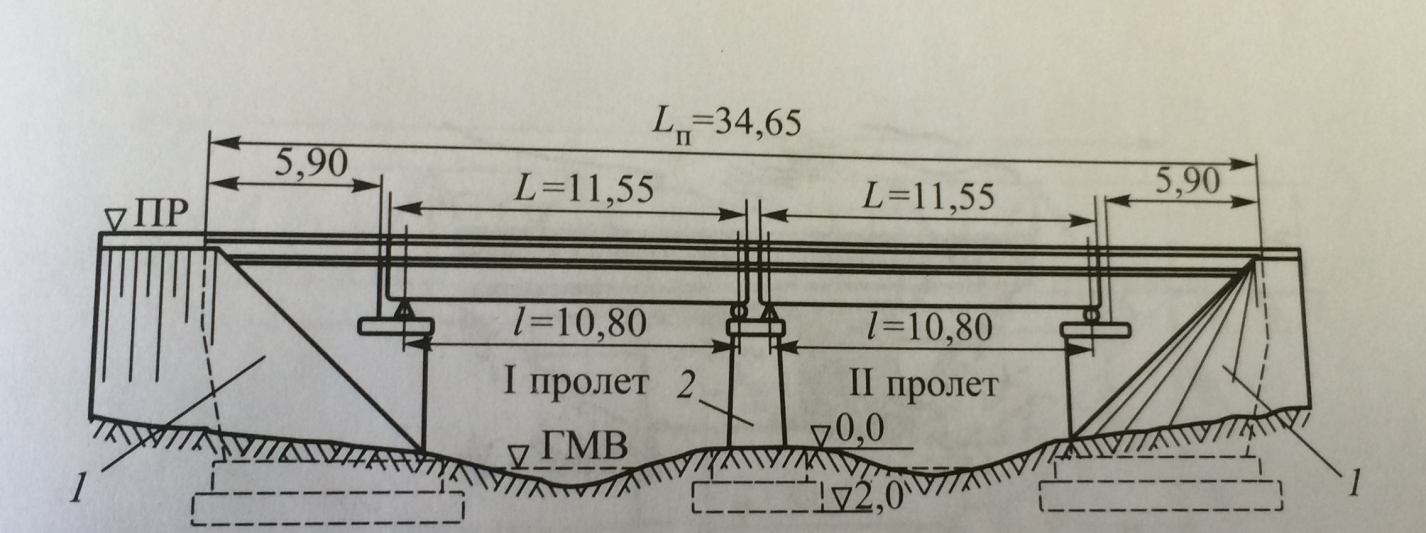 Общий вид железнодорожного моста (двухпролётного)Устой; 2. Бык; i. Расчётный пролёт;L. Длина пролетного строения; Lп .Полная длина моста; ГМВ- горизонт малых вод; 0,0 – отметка обреза фундамента; 2,0 отметка подошвы фундамента; ПР подошва рельса Вывод:ДатаосмотраОбнаружение неисправностиДата исправления